                               Economic Development Committee Agenda         The Economic Development Comm will hold meeting on 11/17/21 at 4:00 PM in the Watchic Lake Room at Standish Town Hall. Old Business: Continued Discussion of American Rescue Plan FundingNew Business:Update on Trail MappingTo ensure your participation in this meeting, please inform us of any special requirements you have regarding a disability at 642-3466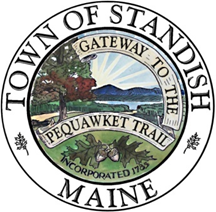 Planning & Development DepartmentStandish Town Hall175 Northeast RdStandish, Maine 04084Zach MosherDir of Planning              zmosher@standish.org Phone: (207) 642-4536